Муниципальное казенное общеобразовательное учреждение Ачитского городского округа «Бакряжская средняя общеобразовательная школа»Согласовано:Председатель профкома ОУ:Попонина Е.Г.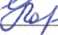 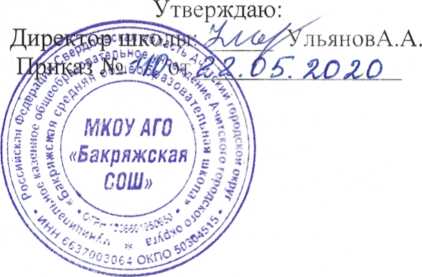 Положениео школьной библиотеке
МКОУ АГО «Бакряжская СОШ»с. Бакряж, 2020г.Общие положения1.1.  Настоящее положение разработано в соответствии с Гражданским кодексом РФ, Федеральным законом № 273-ФЗ от 29.12.2012 г. «Об образовании в Российской Федерации», Федеральным законом Российской Федерации № 78-ФЗ «О библиотечном деле» от 29.12.1994 г., Федеральным законом № 114-ФЗ «О противодействии экстремистской деятельности от 25.07.2002 г. (с изменениями от 31.12.2014 г. № 505-ФЗ), Федеральным законом № 436-ФЗ от 29.12.2010 г. (с изменениями от 29.06.2015 г.) «О защите детей от информации, причиняющий вред их здоровью и развитию», Федеральным законом от 24.07.1998 г.  № 124-ФЗ «Об основных гарантиях прав ребенка в Российской Федерации», в соответствии с требованиями ФГОС начального общего образования № 373 от 06.10. Настоящее положение разработано в соответствии с ФГОС , СанПиН, Уставом Учреждения.1.2.  Библиотека является структурным подразделением МКОУ АГО «Бакряжская СОШ», и  обеспечивает права участников образовательного процесса на бесплатное пользование библиотечно-информационными ресурсами.1.3.  Обеспеченность библиотеки учебными, методическими и справочными документами учитывается при лицензировании общеобразовательного учреждения.1.4.  Цели библиотеки соотносятся с целями образовательного учреждения:формирование общей культуры личности обучающихся на основе усвоения ФГОС ,  создание условий для самостоятельного, осознанного выбора каждой личности своей стратегии поведения, способов существования, направления самореализации и самосовершенствования в контексте человеческой культуры.            1.5.  Библиотека руководствуется в своей деятельности федеральными законами,указами и распоряжениями Президента РФ, постановлениями и распоряжениями Правительства РФ и исполнительных органов субъектов РФ, решениями соответствующего органа управления образованием, Уставом школы, настоящим Положением, утвержденным директором школы.1.6.  Деятельность библиотеки основывается на принципах демократии, гуманизма, общедоступности, приоритета общечеловеческих ценностей, гражданственности, свободного развития личности.1.7.  Порядок пользования источниками информации, перечень основных услуг и условия их предоставления определяются Положением о библиотеке общеобразовательного учреждения и Правилами пользования библиотекой.1.8.  Образовательное учреждение несет ответственность за доступность и качество библиотечно-информационного обслуживания библиотеки.1.9. В библиотеке запрещается издание и распространение печатных, аудио, аудиовизуальных и иных материалов, содержащих хотя бы один из признаков, предусмотренных частью первой статьи 1 Федерального закона от 25.07.2002 № 114-ФЗ «О противодействии экстремисткой деятельности». 1.10. Организация обслуживания участников образовательного процесса производится в соответствии с правилами техники безопасности и противопожарными, санитарно-гигиеническими требованиями.                                                  2.Основные задачи2.1.  Обеспечение участникам образовательного процесса - обучающимся, педагогическим работникам, родителям обучающихся - доступа к информации, знаниям, культурным ценностям посредством использования библиотечно-информационных ресурсов общеобразовательного учреждения на различных носителях: бумажном (книжный фонд, фонд периодических изданий); магнитном (фонд аудио- и видеокассет); цифровом (CD-диски); коммуникативном (компьютерные сети) и иных носителях .2.2.  Воспитание культурного и гражданского самосознания, помощь в социализации обучающегося, развитии его творческого потенциала.2.3.  Формирование навыков независимого библиотечного пользователя: обучение поиску, отбору и критической оценке информации в соответствии с требованиями ФГОС.2.4.  Совершенствование предоставляемых библиотекой услуг на основе внедрения новых информационных технологий и компьютеризации библиотечно-информационных процессов, формирование комфортной библиотечной среды при условии компьютеризации библиотеки.2.5.   Пополнение и сохранение фондов библиотеки учебно-методическими пособиями, отвечающим требованиям  ФГОС . 2.6.  Защита детей от информации, причиняющей вред их здоровью и развитию.                                                           3.Основные функции3.1.  Основные функции библиотеки- образовательная, информационная, культурная.        Формирует фонд библиотечно-информационных ресурсов школы;         комплектует универсальный фонд учебными, художественными, научными, справочными, педагогическими и научно-популярными документами на бумажных и электронных носителях информации пополняет фонд информационными ресурсами сети Интернет, базами и банками данных других учреждений и организаций;         осуществляет размещение, организацию и сохранность документов библиотеки.3.2    Организует и ведет справочно-библиографический аппарат: каталоги, тематические карточки, электронный каталог.3.3.   Осуществляет дифференцированное библиотечно-информационное обслуживание обучающихся.3.4.   Предоставляет информационные ресурсы на различных носителях на основе изучения их интересов и информационных потребностей.3.5.  Организует обучение навыкам независимого библиотечного пользователя' информации, содействует интеграции комплекса  знаний, умений и навыков работы с книгой и информацией;3.6.  Организует массовые мероприятия, ориентированные на развитие общей и читательской культуры личности, оказывает содействие при организации внеурочной деятельности, организуемой в условиях реализации ФГОС, содействует развитию критического мышления;3.4.  Осуществляет библиотечно-информационное обслуживание педагогических работников:3.4.1.  Удовлетворяет запросы, связанные с обучением, воспитанием и здоровьем детей;3.4.2. Удовлетворяет запросы в области педагогических инноваций и новых технологий;3.4.3.Создает банк педагогической информации как основы единой информационной службы общеобразовательного учреждения, осуществляет накопление, систематизацию информации по предметам. 3.4.  Способствует проведению занятий по формированию информационной культуры.3.5.  Удовлетворяет запросы пользователей и информирует о новых поступлениях в библиотеку, в том числе способствующих реализации ФГОС;3.5.1.   Консультирует по вопросам организации семейного чтения, знакомит с информацией по  воспитанию детей;3.5.2. Консультирует по вопросам учебных изданий для обучающихся.4.Организация деятельности библиотеки4.1.  Наличие укомплектованной библиотеки согласно реализации ФГОС.4.2.  Структура библиотеки: абонемент,  хранилище учебников.4.3.  Библиотечно-информационное обслуживание осуществляется на основе библиотечно-информационных ресурсов в соответствии с учебным и воспитательным планом школы, программами, проектами и планом работы библиотеки.4.4.  Спонсорская помощь, полученная библиотекой в виде целевых средств на комплектование фонда и закупку оборудования, не влечет за собой снижения нормативов и абсолютных размеров финансирования из бюджета школы.4.5.   В целях обеспечения модернизации библиотеки в условиях информатизации образования, перехода на ФГОС, и в пределах средств, выделяемых учредителями, общеобразовательное учреждение обеспечивает библиотеку:4.5.1 Гарантированным финансированием комплектования библиотечно-информационных ресурсов, предусмотренных в школе;4.5.2. Необходимыми служебными и производственными помещениями в соответствии со структурой библиотеки и нормативами по технике безопасности эксплуатации компьютеров (отсутствие высокой влажности, запыленности помещения, коррозионно-активных примесей или электропроводящей пыли) и в соответствии с положениями СанПиНов;4.5.3.Современной электронно-вычислительной, телекоммуникационной, копировально-множительной техникой и необходимыми программными продуктами;         ремонтом и сервисным обслуживанием техники и оборудования библиотеки;         библиотечной техникой и канцелярскими принадлежностями.4.6.   Школа создает условия для сохранности аппаратуры, оборудования и имущества библиотеки.4.7.   Ответственность за систематичность и качество комплектования основного фонда библиотеки, комплектование учебного фонда в соответствии с федеральными перечнями учебников и учебно-методических изданий, создание необходимых условий для деятельности библиотеки несет директор школы в соответствии с уставом учреждения.4.8.   Контроль за фондом библиотеки (материалами экстремистского характера), электронными документами, интернет-сайтами (доступ к которым возможен с компьютеров, установленных в библиотеке) и Интернет-ресурсами осуществляет инженерная служба школы (доступ заблокирован фильтром).4.9.  Режим работы библиотеки определяется  школьным библиотекарем в соответствии с правилами внутреннего распорядка общеобразовательного учреждения. При определении режима работы библиотеки предусматривается выделение:4.8.1. Времени для ежедневного выполнения внутри библиотечной работы;4.8.2. Одного раза в месяц - санитарного дня, в который обслуживание пользователей не          производится.4.10. В целях обеспечения рационального использования информационных ресурсов в работе с детьми библиотека школы взаимодействует с библиотеками других образовательных учреждений района.Управление. Штаты5.1.  Управление библиотекой осуществляется  в соответствии с законодательством РФ, субъектов РФ и штатным  расписанием школы.5.2.   Общее руководство деятельностью библиотеки осуществляет директор школы.5.3.   Руководство библиотекой осуществляет педагог-библиотекарь, который несет ответственность в пределах своей компетенции перед директором школы, обучающимися, их родителями за организацию и результаты деятельности библиотеки, в соответствии с функциональными обязанностями, предусмотренными квалификационными требованиями, трудовым договором и уставом общеобразовательного учреждения.5.4.   Педагог-библиотекарь назначается директором школы, является членом педагогического коллектива и входит в состав педагогического совета общеобразовательного учреждения.5.5.   Методическое сопровождение деятельности библиотеки обеспечивает специалист по учебным фондам и школьным библиотекам Управления образования Ачитского ГО.5.6.   Педагог-библиотекарь разрабатывает и представляет руководителю общеобразовательного учреждения на утверждение следующие документы:5.6.1  Положение о библиотеке5.6.2. Правила пользования библиотекой;5.6.3. Планово-отчетную документацию;5.6.4. План работы на текущий год;5.6.5  Анализ работы библиотеки по итогам года.5.7.   Работники библиотек могут осуществлять педагогическую деятельность. Совмещение библиотечно-информационной и педагогической деятельности осуществляется работником библиотеки только на добровольной основе.5.8.  Трудовые отношения работников библиотеки и общеобразовательного учреждения регулируются трудовым договором, условия которого не должны противоречить законодательству РФ о труде.6.  Права и обязанности библиотеки6.1. Работник библиотеки имеет право:6.1.1. Самостоятельно выбирать формы, средства и методы библиотечно-информационного обслуживания образовательного и воспитательного процессов  в соответствии с целями и задачами, указанными в Уставе общеобразовательного учреждения и Положении о библиотеке общеобразовательного учреждения;6.1.2. Проводить в установленном порядке оплачиваемые факультативные занятия, уроки и кружки  библиотечно-библиографических знаний информационной культуры;6.1.3. Изымать и реализовывать документы из фондов в соответствии с инструкцией по учету библиотечного фонда;6.1.4.Определять в соответствии с правилами пользования библиотекой, утвержденными            руководителем общеобразовательного учреждения, и по согласованию с профсоюзным          комитетом или Советом школы виды и размеры компенсации ущерба, нанесенного          пользователями библиотеки;6.1.5. Вносить предложения руководителю школы по совершенствованию оплаты труда, в том числе надбавок, доплат и премирования работников библиотеки за дополнительную работу, не входящую в круг основных обязанностей работников библиотеки; по компенсационным мероприятиям, связанным с вредными условиями труда (библиотечная пыль, превышение норматива работы на компьютере и т. д.);6.1.6. Участвовать в управлении общеобразовательным учреждением в порядке, определенном Уставом  учреждения;6.1.7. Иметь ежегодный отпуск соответствии с коллективным договором между работниками и руководством общеобразовательного учреждения или иными локальными нормативными актами;6.1.8 Быть представленными к различным формам поощрения, наградам и знакам отличия, предусмотренным для работников образования и культуры; 6.1.9 Участвовать в соответствии с законодательством РФ в работе библиотечных ассоциаций или союзов.6.2. Работник библиотеки обязан:6.2.1 Обеспечить пользователям возможность работы с информационными ресурсами библиотеки;6.2.2. Информировать пользователей о видах предоставляемых библиотекой услуг;6.2.3. Обеспечить научную организацию фондов и каталогов;6.2.4. Формировать фонды в соответствии с утвержденными федеральными перечнями учебных изданий, требованиям ФГОС, образовательными программами общеобразовательного учреждения, с Федеральным законом от 25.07.2000 № 114-ФЗ «О противодействии экстремисткой деятельности», не допуская появления в библиотечном фонде школы печатных материалов экстремистского характера, с интересами, потребностями и запросами всех категорий пользователей;6.2.5. Совершенствовать информационно-библиографическое и библиотечное обслуживание пользователей;6.2.6. Обеспечивать сохранность использования носителей информации, их систематизацию,          размещение и хранение.6.2.7. Самостоятельно выбирать формы, средства и методы библиотечно-информационного обслуживания образовательного и воспитательного процессов в соответствии с целями и задачами, указанными в уставе школы и положении о школьной библиотеке;6.2.8. Обеспечивать режим работы в соответствии с потребностями пользователей и работой МКОУ АГО «Бакряжская СОШ»6.2.9. ежеквартально проводить  сверку имеющихся в фондах библиотеки документов с Федеральным списком экстремистских материалов, изымать их из оборота библиотеки, вести журнал сверок фонда библиотеки с Федеральным списком экстремистских материалов (Приложение №1)6.2.10. Отчитываться в установленном порядке перед руководителем МКОУ АГО «Бакряжская СОШ» не реже 1 раза в год;6.2.11. Повышать квалификацию.Права и обязанности пользователей библиотеки7.1.  Пользователи библиотек имеют право:7.1.1 Получать полную информацию о составе библиотечного фонда, информационных ресурсах и         предоставляемых библиотекой услугах;7.1.2. Пользоваться справочно-библиографическим аппаратом библиотеки;7.1.3. Получать консультационную помощь в поиске и выборе источников информации;7.1.4. Получать во временное пользование на абонементе и в читальном зале печатные издания, аудиовизуальные документы и другие источники информации;7.1.5. Продлевать срок пользования документами;7.1.6. Получать тематические, фактографические, уточняющие и библиографические справки на основе фонда библиотеки; 7.1.7. Получать консультационную помощь в работе с информацией на нетрадиционных носителях          при пользовании электронным и иным оборудованием при условии компьютеризации; 7.1.8. Участвовать в мероприятиях, проводимых библиотекой; 7.1.9. Обращаться для разрешения конфликтной ситуации к руководителю МКОУ АГО «Бакряжская           СОШ» .7.2. Пользователи библиотеки обязаны:7.2.1. Соблюдать правила пользования библиотекой;7.2.2. Бережно относиться к произведениям печати (не вырывать, загибать страниц, не делать в книгах подчеркиваний, пометок), иным документам на различных носителях, оборудованию, инвентарю;7.2.3. Поддерживать порядок расстановки документов в открытом доступе библиотеки, расположения картотек в каталогах и картотеках;7.2.4. Пользоваться ценными и справочными документами только в помещении библиотеки;7.2.5. Убедиться при получении документов в отсутствии дефектов, а при обнаружении проинформировать об этом работника библиотеки. Ответственность за обнаруженныедефекты в сдаваемых документах несет последний пользователь; возвращать документы в библиотеку в установленные сроки;7.2.6. Заменять документы библиотеки в случае их утраты или порчи им равноценными либо компенсировать ущерб в размере, установленном правилами пользования библиотекой;7.2.7. Полностью рассчитаться с библиотекой по истечении срока обучения или работы в общеобразовательном учреждении.7.3. Порядок пользования библиотекой:7.3.1. Запись обучающихся в библиотеку МКОУ АГО «Бакряжская СОШ» производится по списочному составу класса в индивидуальном порядке, педагогических и иных работников общеобразовательного учреждения, родителей обучающихся - по паспорту;7.3.2. Перерегистрация пользователей библиотеки производится ежегодно;7.3.3. Документом, подтверждающим право пользования библиотекой, является читательский формуляр;7.3.4. Читательский формуляр фиксирует дату выдачи пользователю документов из фонда библиотеки и их возвращения в библиотеку.7.4. Порядок пользования абонементом:7.4.1. Максимальные сроки пользования документами, учебниками, учебными пособиями – учебный           год;7.4.2. Научно-популярная, познавательная, художественная литература - 14 дней;7.4.3. Периодические издания, издания повышенного спроса - 7дней;7.4.4. Пользователи могут продлить срок пользования документами, если на них отсутствует спрос со стороны других пользователей.7.4.5. Документы, предназначенные для работы в библиотеке, на дом не выдаются;7.4.6.Энциклопедии, справочники, редкие, ценные и имеющиеся в единственном экземпляре документы выдаются только для работы в библиотеке.Приложение «18. Прямой запрет на распространение литературы экстремистской направленности8.1. В соответствии с федеральным законом «О противодействии экстремистской деятельности» № 114-ФЗ от 25 июля 2002 года запрещено распространение, производство, хранение  и использование литературы экстремисткой направленности в школьной библиотеке.8.2. Закон определяет экстремистские материалы как предназначенные для обнародования документы либо информация на иных носителях, призывающие к осуществлению экстремистской деятельности либо обосновывающие или оправдывающие необходимость осуществления такой деятельности, в том числе труды руководителей национал-социалистской рабочей партии Германии, фашистской партии Италии, публикации, обосновывающие или оправдывающие национальное и (или) расовое превосходство либо оправдывающие практику совершения военных или иных преступлений, направленных на полное или частичное уничтожение какой-либо этнической, социальной, расовой, национальной или религиозной группы.8.3. При этом, к экстремистской деятельности закон относит, помимо прочего, «массовое распространение заведомо экстремистских материалов, а равно их изготовление или хранение в целях массового распространения», а также финансирование и «иное содействие» этим действиям 8.4. В помещении библиотеки размещается Федеральный список экстремистских материалов, утвержденный Федеральным органом исполнительной власти и запрещенный к распространению на территории РФ. Библиотекарь ежеквартально, согласно инструкции утвержденной приказом директора школы по работе с документами, включенными в «Федеральный список экстремистских материалов»,проводит сверку имеющихся в фондах библиотеки документов с Федеральным списком экстремистских материалов, изымает их из оборота библиотеки. Ведёт журнал сверок фонда библиотеки с Федеральным списком экстремистских материалов.9. Исключение из открытого доступа информационной продукции со знаком 16+, 18+ 9.1. В соответствии с федеральным законом РФ от 29.12.2010 №436 «О защите детей от информации, причиняющей вред их здоровью и развитию», федеральным законом от 29.07.2013 №135-ФЗ «О внесении изменений в статью 5 Федерального закона «О защите детей от информации, причиняющей вред их здоровью и развитию»  библиотекарь (педагог-библиотекарь) выявляет и исключает из открытого доступа отдела обслуживания обучающихся печатные издания, соответствующие знаку информационной продукции 16+, 18+.